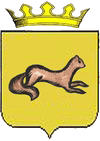 АДМИНИСТРАЦИЯ  ОБОЯНСКОГО РАЙОНА КУРСКОЙ ОБЛАСТИРАСПОРЯЖЕНИЕот 09.03.2022     № 87 - рг. ОбояньОб участии в первом этапе Общероссийской акции «Сообщи, где торгуют смертью!» на территории Обоянского районаС целью участия в первом этапе Общероссийской акции «Сообщи, где торгуют смертью!» с 14 по 25 марта 2022 года на территории Обоянского района, выполнения мероприятий муниципальной программы муниципального района «Обоянский район» Курской области «Профилактика наркомании и медико-социальная реабилитация больных наркоманией в Обоянском районе Курской области», утвержденной постановлением Администрации Обоянского района Курской области от 07.10.2021 №454, муниципальной программы муниципального района «Обоянский район» Курской области «Повышение эффективности работы с молодежью, организация отдыха и оздоровления детей, молодежи, развития физической культуры и спорта в Обоянском районе Курской области», утвержденной постановлением Администрации Обоянского района Курской области от 13.10.2021 № 469, в целях противодействия распространению употребления наркотиков, в том числе новых видов психоактивных веществ на территории Обоянского района, принимая во внимание распоряжения Губернатора Курской области от 10.03.2020 № 60-рг «О введении режима повышенной готовности», в соответствии с распоряжением Главы Обоянского района от 19.03.2020 № 29-р «О введении режима повышенной готовности на территории Обоянского района Курской области», с  учетом требований по предупреждению завоза и распространения на территории Обоянского района Курской области нового типа коронавируса: 1. Управлению культуры, молодежной политики, физической культуры и спорта Администрации Обоянского района (И.Н. Ларина), Управлению образования Администрации Обоянского района (Т.А. Черникова), комиссии по делам несовершеннолетних и защите их прав Администрации Обоянского района (Е.А. Долженко), совместно с  ОБУЗ «Обоянская ЦРБ» (А.В. Капустин) (по согласованию), ОМВД России по Обоянскому району (С.А. Бурцев) (по согласованию), Главами муниципальных образований Обоянского района (по согласованию), принять участие в первом этапе Общероссийской акции «Сообщи, где торгуют смертью!» на территории Обоянского района    с 14 по 25 марта 2022 г. в пределах своей компетенции.2. Утвердить прилагаемый состав рабочей группы по участию в первом этапе Общероссийской акции «Сообщи, где торгуют смертью!» на территории Обоянского района. 3. Утвердить прилагаемый план совместных мероприятий  участников первого этапа Общероссийской акции «Сообщи, где торгуют смертью!» на территории Обоянского района. 4. Информацию об итогах участия в проведении первого этапа Общероссийской акции «Сообщи, где торгуют смертью!» на территории Обоянского района направить на имя Главы Обоянского района в срок до 05.04.2022.5. Контроль исполнения настоящего распоряжения возложить на и.о. заместителя Главы Администрации Обоянского района  - Управляющего делами О.В. Бухтиярову.6. Настоящее распоряжение вступает в силу со дня его подписания.Глава Обоянского района                                                                                В.Жилин В.А. Салтанова (47141) 2-34-01 Состав рабочей группы по участию в первом этапе Общероссийской акции «Сообщи, где торгуют смертью!» на территории Обоянского района План   совместных мероприятий  участников первого этапа Общероссийской акции «Сообщи, где торгуют смертью!» на территории Обоянского района УТВЕРЖДЕНраспоряжением АдминистрацииОбоянского районаот  09.03.2022  № 87 - р№п/пФ.И.О.Должность1Жилин В.Н.Глава Обоянского района – руководитель рабочей группы2Бухтиярова О.В.И.о заместителя Главы Администрации Обоянского района – Управляющего делами, заместитель руководителя рабочей группы3Салтанова В.А.Консультант отдела молодежной политики, физической культуры и спорта Управления культуры, молодежной политики, физической культуры и  спорта Администрации Обоянского района, секретарь рабочей группы4Локтионов А.А.Глава города Обояни (по согласованию)5Черникова Т.А.Начальник Управления образования Администрации Обоянского района6Михалева И. Н.Старший методист МКУ «Информационно-методический Центр образовательных учреждений Обоянского района»7Ларина И.Н.Начальник Управления культуры, молодежной политики, физической культуры и спорта Администрации Обоянского района8Савенков А.В.Начальник отдела молодежной политики. физической культуры и спорта Управления культуры, молодежной политики. физической культуры и спорта Администрации Обоянского района9Шокурова Л. Н.Начальник отдела по опеке и попечительству Администрации Обоянского района 10Долженко Е.А.Главный специалист-эксперт комиссии по делам несовершеннолетних и защите их прав Администрации Обоянского района11Есипов А.В.Врач-нарколог ОБУЗ «Обоянская ЦРБ» (по согласованию)12Белых С.В.оперуполномоченный ГКОН ОМВД России по Обоянскому району, лейтенант полиции (по согласованию);13Горяйнов Н.Н.Старший оперуполномоченный ГКОН ОМВД России по Обоянскому району (по согласованию);14Полянская И.А.Редактор отдела социально-экономической информации АУКО «Редакция газеты «Обоянская газета» (по согласованию)15Мамошина Т.В.Заместитель директора ОБПОУ ОГТК (по согласованию)УТВЕРЖДЕН распоряжением АдминистрацииОбоянского районаот 09.03.2022 № 87 -р№ п/пСодержание мероприятияСрокиОтветственныеисполнители1.1.Организация информирования всех заинтересованных органов власти о сроках, целях и задачах акции. Определение участников акции. Создание межведомственной рабочей группы по участию в проведении Общероссийской акции «Сообщи, где торгуют смертью!» на территории Обоянского районаДо 16 марта 2022 г.Антинаркотическая комиссия в Обоянском районе (далее – АНК), органы местного самоуправления (по согласованию), ОМВД России по Обоянскому району (по согласованию)1.2.Проведение заседания межведомственной рабочей группы по подготовке и проведению акции в заочном формате, формирование оперативного анализа поступающей информации, доведение информации о проведении акции, ее целях и задачах до членов рабочей группы - руководителей соответствующих органов. До 17 марта 2022г.АНК, ОМВД России по Обоянскому району (по согласованию)1.3.Подготовка и направление органам местного самоуправления писем о проведении акции, плана мероприятий акции. До 16 марта 2022г.АНК1.4.Размещение на официальных сайтах муниципальных образований электронных адресов УМВД России по Курской области, на которые необходимо направлять сообщения о фактах незаконного оборота наркотиков, на официальном сайте муниципального образования «Обоянский район» Курской области в сети «Интернет», в социальной сети «Вконтакте». До 16 марта 2022 г.Главы муниципальных образований (по согласованию), отдел информатизации и информационно – коммуникационных технологий Администрации Обоянского района1.5.Организация взаимодействия с администрациями вокзалов, предприятием общественного транспорта, объектов ЖКХ,  МБУК «Центр досуга и кино «Россия», рынков и других организаций с массовым пребыванием людей для размещения во время акции видеороликов, фонограмм, листовок о проведении акции. весь период акцииАНК,  Управление культуры, молодежной политики, физической культуры и спорта Администрации Обоянского района1.6.Оповещение населения  населению о проведении первого этапа Общероссийской акции «Сообщи, где торгуют смертью!» с предложением о принятии активного участия в проведении запланированных мероприятий.До 15 марта 2022 г.АУКО «Редакция газеты «Обоянская газета» (по согласованию); отдел молодежной политики, физической культуры и спорта Управления культуры, молодежной политики и спорта Администрации Обоянского района1.7.Разработка и изготовление листовок, памяток с информацией о проведении акции, с указанием номера телефона дежурной части УМВД России по Курской области 8(4712)36-82-65, с мобильного 112До 19 марта 2022 г.Управление образования Администрации Обоянского района, ОМВД России по Обоянскому району (по согласованию)1.8.Размещение в средствах массовой информации о начале проведения первого этапа Общероссийской акции «Сообщи, где торгуют смертью!» на территории Обоянского района и призывом принять в нем активное участие. Обеспечение размещения данных обращений на официальном сайте муниципального образования «Обоянский район» Курской области в сети «Интернет»14 марта 2022 г.АНК, АУКО «Редакция газеты «Обоянская газета» (по согласованию); отдел информатизации и информационно – коммуникационных технологий Администрации Обоянского района. 1.9.Обеспечение информационного наполнения вкладок на официальном сайте муниципального образования «Обоянский район» Курской области в сети «Интернет»Весь периодпроведенияакцииАНК, отдел молодежной политики, физической культуры и спорта Управления культуры, молодежной политики, физической культуры и спорта Администрации Обоянского района, ОМВД России по Обоянскому району (по согласованию), отдел информатизации и информационно – коммуникационных технологий Администрации Обоянского района1.10.Обеспечение организации и проведения в муниципальных образованиях в период акции культурных и культурно-массовых мероприятий (фотовыставок, конкурсов рисунков и плакатов, концертов, флешмобов, выступлений агитбригад и т.д.), направленных на профилактику и предупреждение наркотизации населенияВесь периодпроведенияакции(по отдельным планам)Управление культуры, молодежной политики, физической культуры и спорта Администрации Обоянского района, органы местного самоуправления Обоянского района (по согласованию) 1.11.Обеспечение своевременного получения обращений, поступивших от граждан в «ящики» для анонимных обращений, организация их проверки правоохранительными органамиВесь периодпроведенияакцииОМВД России по Обоянскому району (по согласованию)1.12.Организация и проведение совместных систематических рейдов для выявления водителей, управляющих транспортными средствами в состоянии наркотического опьянения, а также для пресечения фактов незаконной перевозки наркотических средств и психотропных веществ, установления каналов поставки наркотиков с использованием автотранспортаВесь периодпроведенияакцииОМВД России по Обоянскому району (по согласованию)ОГИБДД ОМВД России по Обоянскому району (по согласованию)1.13.Организация проведения межведомственных рейдов в местах досуга детей и молодежи с целью выявления фактов незаконного употребления, хранения и распространения наркотиков и психотропных веществ.Весь периодпроведенияакцииОМВД России по Обоянскому району (по согласованию), КДН и ЗП Администрации Обоянского района, Управление социальной защиты населения Администрации Обоянского района,  отдел по опеке и попечительству Администрации Обоянского района, Управление образования Администрации Обоянского района1.14.Организация и проведение бесед-тренингов по профилактике наркомании, ответственного отношения к собственному здоровью, освещение правовых аспектов употребления и распространения наркотиков с учащимися общеобразовательных учреждений и ССУЗов районаВесь периодпроведенияакцииУправление образования Администрации Обоянского района, директора ССУЗов Обоянского района (по согласованию), ОМВД России по Обоянскому району (по согласованию)1.15.Проведение бесед с родителями в дистанционном формате с использованием социальных сетей по вопросам профилактики наркомании, выявления первых признаков наркопотребления, алгоритма поведения в ситуациях, когда ребенок попробовал наркотик, об ответственности за незаконное распространение наркотических средств и психотропных веществВесь периодпроведенияакцииУправление образования Администрации Обоянского района, ОБУЗ «Обоянская ЦРБ» (по согласованию), ОМВД России по Обоянскому району (по согласованию) 1.16.Размещение на сайтах общеобразовательных учреждений и ССУЗов  Обоянского района информации о мероприятиях, проводимых в рамках первого этапа Общероссийской акции «Сообщи, где торгуют смертью!»Весь периодпроведенияакции (по отдельному плану)Управление образования Администрации Обоянского района, директора ССУЗов (по согласованию)1.17.Организация и проведение для детей внутришкольных спортивно-оздоровительных мероприятий, направленных на пропаганду здорового образа жизни. Весь период проведения акции (по отдельному плану)Управление образования Администрации Обоянского района, отдел молодежной политики, физической культуры и спорта Управления культуры, молодежной политики, физической культуры и спорта Администрации Обоянского района1.18.Подготовка отчета о результатах  участия в акции на территории Обоянского районаДо 7 апреля2022 г.АНК, Управление образования Администрации Обоянского района, Управление культуры, молодежной политики, физической культуры и спорта Администрации Обоянского района,  ОМВД России по Обоянскому району (по согласованию)1.19.Обеспечение размещения на официальном сайте муниципального образования «Обоянский район» Курской области в сети «Интернет» отчета о результатах проведенных мероприятий в рамках первого этапа Общероссийской акции «Сообщи, где торгуют смертью!»До 10 апреля 2022г.АНК, отдел информатизации и информационно – коммуникационных технологий, ОМВД России по Обоянскому району (по согласованию), АУКО «Районная газета «Обоянская газета» (по согласованию)